                    Gobierno Municipal El Salto 2018-2021                                                                                 Resumen de informe Junio 2021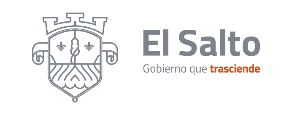 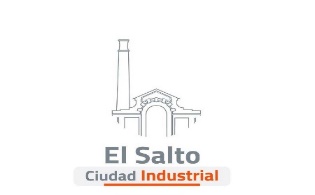 JEFATURA DE MANTENIMIENTO INTERNO JEFATURA DE MANTENIMIENTO INTERNO ACTIVIDADRESULTADOSAtenciones eléctricas 8 atenciones Atenciones de fontanería 4 atenciones Servicios de reparación  13 atenciones Levantamientos3 atencionesApoyos5 atenciones 